Муниципальное казенное общеобразовательное учреждение                                         «Яйская общеобразовательная школа-интернат психолого – педагогической поддержки»(сценарий)«Дом, который построю Я»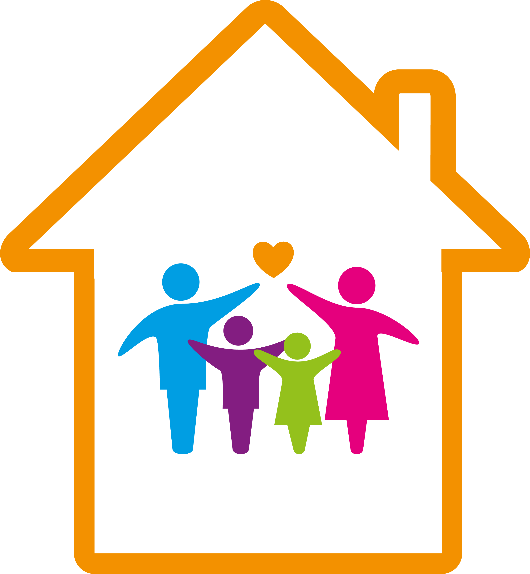                                                                                                Воспитатель:                                                                                                                Елена Николаевна Стёба                                                                                      высшая квалификационная категорияЯя2021гАвтор – составитель: Елена Николаевна Стёба, воспитатель МКОУ     Муниципальное казенное общеобразовательное учреждение                   «Яйская общеобразовательная школа-интернат психолого – педагогической поддержки»Стеба Елена Николаевна// Сценарий. «Дом, который построю Я» -2021.Сценарий адресован олигофренопедагогам, а также, специалистам, работающим с обучающимися с умственной отсталостью (интеллектуальными нарушениями). Может быть использован на школьных мероприятиях.                                                                       СодержаниеПояснительная записка ………………………….4Ход занятия ………………………………………6Литература……………………………………….11Пояснительная запискаСемья - первая и самая основная для любого человека ячейка общества. Именно с неё начинается формирование понятий «Родина», «малая родина». Воспитание ценностного отношения к семье у обучающихся с интеллектуальными нарушениями    сегодня является одной из приоритетных педагогических проблем, от решения которой зависит не только благополучие их будущих семей, но и общества в целом.       Данное мероприятие представляет собой разработку внеклассного занятия, рассчитано для обучающихся с интеллектуальными нарушениями (13-14 лет).   Задача педагога состоит в том, чтобы в доступной форме с помощью применения интерактивной технологией «Лэпбук», познакомить и приобщить обучающихся с УН(ИН) к семейным ценностям, к культуре, к семейным традициям.  В сценарии представлены различные игровые задания, дидактические игры. Подобранный материал в доступной форме знакомит с социально- культурными нормами общества, дети расширяют свое представление о смысле семейных отношений, о доме, о необходимости для каждого человека крепкой и дружной семьи. Дидактическое пособие лепбук «Дом, который построю Я» способствует социализации личности обучающихся с УО (ИН).            Эффективность данного занятия заключается в том, что сами обучающийся воспитанники являлись полноценными участниками творческого процесса в изготовлении лэпбука, (изготавливали кармашки, складывали, наклеивали, разрезали и раскладывали материал по кармашкам), что позволяет детям лучше воспринимать и запоминать воспитательный материал. В процессе практической работы, коллективе создается благоприятный эмоционально-психологический климат.            Цель: формирование представлений о семье, как к высшей ценности человека, пропаганда духовно-нравственных семейных традиций и базовых ценностей.Задачи:-Способствовать формированию бережного отношения к семейным     традициям;- расширять знания о семейных ценностях, правилах взаимоотношения;-развивать умение общаться в семье, социуме, интерес к жизни друг друга;-воспитывать уважительное отношение к членам семьи, гордости за семью;-развивать коммуникативные способностей, обучающихся с УМ(ИН);-корректировать и развивать познавательный интерес, мыслительную активность и расширять объем знаний и представлений о понятии семья.Форма занятия: Практикум.Тема занятия: «Дом, который построю Я».Оборудование: «Лэпбук», ноутбук для просмотра видеоролика, мяч для игры «Ассоциация», значение выражения «Семейные традиции», клей, ножницы, наглядные демонстрационные пособия для занятия, музыкальный центр со спокойной музыкой, для практической работы.«Дом, который построю Я»Ход занятия.I Организационный момент (минутка психологического настроя)1.1. Вступительное слово. Здравствуйте, друзья!Повернитесь все друг к другу,И пожмите руки другу.Руки вверх все поднимите,И вверху пошевелите.Крикнем весело: "Ура!"Занятие нам начинать пора!Вы друг другу помогайте,На вопросы отвечайте,Всю работу, что вам дам поделите пополам. Я рада видеть вас всех здоровыми, ваши улыбки и хорошее настроение.  Надеюсь, что вы приложите максимум старания, фантазии при выполнении работы.  1.2. Объявление темы. Постановка проблемы.Сегодня мы собрались с вами для необыкновенного дела, а тему нашей мастерской вы узнаете из посланий самых маленьких.
Итак: Устами младенца: (просмотр видео ролика)-  Вы догадались о чём мы будем с вами говорить? (О семье, о доме). Тема нашей мастерской называется? (Дом, который построю Я!). -Посмотрите на эти предметы (яйцо ,ракушка, панцирь), чем они являются? Что находится внутри? Как можно назвать их одним словом? (дом). Посмотрите, как постаралась природа. Человек тоже живёт в доме. Что по – вашему такое дом?  Какие слова ассоциируются со словом дом? (ответы детей).- У каждого человека должен быть дом и безусловно, дом – это постройка, стены, мебель, посуда и т. д. Но самое главное значение слова «ДОМ» - это место, где тепло и уютно, где тебя любят и ждут, где собираются все близкие и родные, семья. Как вы понимаете слово семья? (ответы детей). - Семья – самое главное в жизни для каждого из нас. Именно в семье мы учимся любви, учимся ответственности, заботе и уважению. Нет ничего дороже семьи.
II. Основная часть.-Сегодня в нашей мастерской вы построите свой дом.  Такой дом, где хорошо и уютно было бы каждому из вас и вашей семье. Мы оформим лепбук в форме дома.2.1 Упражнение «Составь алгоритм действий».-Чтобы построить свой дом, свою семью и, чтобы ваша семья была материально обеспечена, что для этого нужно? (деньги). И где же взять деньги? Для начала, что нужно? (закончить школу, поступить в училище, получить профессию). Верно. Скажите, а какую профессию вы можете получить? (мальчики: штукатур, каменщик, садовод- озеленитель. Девочки: швея, штукатур маляр). Прежде чем построить свой семейный дом, вы должны получить профессию, чтобы зарабатывать деньги и строить свой дом и содержать свою семью.2.2.  «Строим дом». Упражнение «Техника безопасности».         - Кто знает с чего начинают строить дом? (Фундамент).  -Фундамент- это основа любого дома. Без фундамента дом будет не надежным не крепким и может просто разрушиться. Как и в семье, если нет крепкого и надежного фундамента, семья может разрушится.      Чтобы не допустить разрушения фундамента, давайте создадим «Технику безопасности в доме». В любом семейном доме споры, а иногда и конфликтные ситуации неизбежны. Ведь мы все разные, у каждого есть свое мнение, но нужно уметь правильно выходить или не допускать конфликтов в семье, быть мудрым в своей семье.  
Итак, что можно……., что нельзя.
Перед вами два столбика: «нельзя», «можно». Выберите те, кирпичики, которые подойдут для строительства фундамента для взаимоотношений в семейном доме.  Давайте разберемся, что можно и, что не нужно допускать. (кричать, обижать, любить, радоваться, плакать, уважать, сердиться, помогать, обманывать, смеяться, ругаться, унывать, мечтать, отдыхать, делиться впечатлениями, понимать, прислушиваться, унижать, быть внимательным, заботиться, уметь прощать, мириться, осознавать свои ошибки, поддерживать, огорчать, доверять, злоупотреблять алкоголь)-Где мы можем разместить это упражнение?  (в самую нижнюю часть нашего дома). Это и будет наш фундамент, потому что без этих качеств не построить хороший дом и семьи. 2.3. Беседа «Какие бывают семьи»-В жизни так случается, что бывает семья полная, а бывает не полная семья. Как вы понимаете выражение полная семья? (в полной семье есть все члены семьи -муж, жена и дети).  Когда в семье есть дети и только один родитель — это какая семья? Когда в семье нет детей?  (ответы детей). Но мы строим дом для полной семьи, где будут все члены семьи.2.4. Игра «Семейные обязанности». -Хочу остановиться еще на одном немаловажном пункте в нашем строительстве «Дома».  Важной характеристикой счастливой семьи является совместный труд и умение правильно распределять семейные обязанности. -Какие семейные обязанности вы знаете?-Кто должен, по вашему мнению, выполнять домашнюю работу? В этом разделе, мы поиграем в игру «Распредели обязанности».  Вывод: Нужно обязательно помнить, что от труда всех членов семьи зависит её благополучие. Все понемногу – и тепло, и сыто, и уютно, и всем хорошо. Главное – желание и стремление каждого домочадца создать уют и благополучие. Переходим к строительству второго этажа. Но перед предстоящей работой давайте немного разомнемся и поиграем в игру «Повтори наоборот».2.5. Динамическая пауза «Повтори наоборот»Ведущий показывает простые действия и просит повторить их за ним.Затем упражнение усложняется. Все движения нужно повторить наоборот.-Отдохнули и продолжаем нашу работу в мастерской. 2.6. Собери пазл «Родственные связи».-В каждой семье есть родственники, как вы знаете. Давайте разберемся кто кому приходится.2.7. Дидактическая игра «Пословицы».  -Хочу проверить знаете ли вы пословицы о семье и сможете ли вы справится вот с этим заданием. Перед вами картинки и в окошечках пословицы. Ваша задача: положить нужную картинку на ту пословицу, которая соответствует пословице.В какой части лепбука оформить кармашек с пословицами?2.8. «Семейные традиции в картинках».-Два этажа построены, чего же еще не хватает в нашем доме? (Крыши). Для чего нужна в доме крыша? (Чтобы сохранять тепло, чтобы ничего не разрушалось, чтобы не было холодно, чтобы не заливало водой дом). Чтобы крыша дома, была прочная и сохранила все, что мы сегодня заложили в наш дом, как вы думаете, что мы еще должны добавить в семейный дом? (праздники семьи, отдых, совместные приключения всей семьи). -Одним словом это можно назвать семейные традиции. Традиции, которые в каждой семье свои. Своими привычки, уклады, обычаи, атмосфера.  Что же такое традиция? Традиции - это то, что перешло от одного поколения к другому, унаследовано от предков (пап, мам, дедушек, бабушек).  Например, традиция встречать Новый год всей семьёй, на 8 марта рисовать своими руками поздравительные открытки, летом вместе ездить на море и многое другое. Какие традиции способны сблизить всех членов семьи и создать в доме ту самую атмосферу счастья и семейного единения? Давайте вместе выберем из предлагаемых фотографий, те традиции, которые будут в вашем семейном доме и оформим крышу нашего дома – лепбука.2.9. Игра «Найди чей дом».     - Ребята, а вы знаете, что у каждого дома есть свое название? Вы видите перед собой картинки домов, я буду вам задавать вопросы, а вы должны из этих иллюстраций найти правильный ответ и определить название жилищ.-Крестьянский дом в украинской деревне? (хата)-Дворец у королей? (замок)-Загородный дом с участком? (дача)-Крытое углубление в земле для жилья? (землянка)-Определённое помещение в доме с кухней, спальней, залом? (квартира)- Временное помещение из ткани для туристов? (палатка).Давайте решим, в какой части лепбука расположим наше уаражнение? III. Релаксация.3.1. Игра «Ассоциация» (для закрепления материала). - Подумайте, пожалуйста, что нужно для того, чтобы в любом доме было комфортно, уютно каждому члену семьи? Что связывает людей в семье кроме общей фамилии и общего дома?- Я буду по очереди кидать каждому из вас мяч и говорить: «семья будет счастливой, если… а вы отвечайте и бросайте мне мяч и обратно. Я вот, например, считаю, что семья будет счастливой, если в ней есть любовь. (доброта, забота, понимание, уют, уважение, теплота, справедливость, радость)-  Вы перечислили много условий и душевных качеств, которые помогают людям построить счастливый дом и создать счастливую семью.IV. Подведение итогов занятия.Упражнение «Закончи предложение»Я- узнал….Я-запомнил….Я- научился….Я- повторил…Я- затруднялся…Упражнение: «Дерево достижений»- Обратите внимание на наше одинокое дерево. У каждого из вас есть листочки разного цвета. Зеленый лист означает, что вы   отлично справился со всеми заданиями, занятие было интересным познавательным.Желтый лист – очень старался и все успел, было интересно. Красный лист – было трудно, ничего не понял.Я попрошу вас выбрать тот листочек, который покажет, как вы сами считаете справилась ли вы с работой и помочь нашему дереву достижений покрыться разноцветной листвой. -Посмотрите, дерево покрылось листвой, с помощью вас оно окрасилось в разные цвета. Красота дерева завесила от вас, ваших стремлений и ожиданий на нашем занятии. 4.3. Заключительное слово.–В заключении хочу сказать, сегодня мы не соревновались, не соперничали, а вместе делали общее, нужное дело. Мы молодцы, сегодня все вместе мы построили такой замечательный, красивый дом, в котором хорошо и легко жить дружной семьей. Дом, в котором всем уютно, радостно и тепло.Берегите свой дом! Любите и берегите тех, кто живет в нем!     Чтобы у нас в памяти осталась страничка о том, как мы строили наш дом, давайте все вместе сфотографируемся.  Эту фотографию мы поместим в наш лепбук. Когда мы в дальнейшем будем открывать наш лепбук, то будем помнить это момент нашей жизни, как мы строим дом. Всем большое спасибо!Литература.Л. Н. Попова. Детско – родительский клуб «Веселая семейка» Л. Н. Попова, М. Н.Сатир В. Вы и ваша семья: Руководство по личностному росту. М., 2000.Хоментаускас Г.Т. Семья глазами ребенка. М., 1989.Интернет- ресурсы:Семья – маленькое общество. https://ped-kopilka.ru/blogs/elena-nikolaevna-nechaeva/konspekt-uroka-poznanija-mira-dlja-4-klasa-tema-semja-malenkoe-obschestvo.html.